Муниципальное бюджетное образовательное учреждение «Красноармейская основная общеобразовательная школа»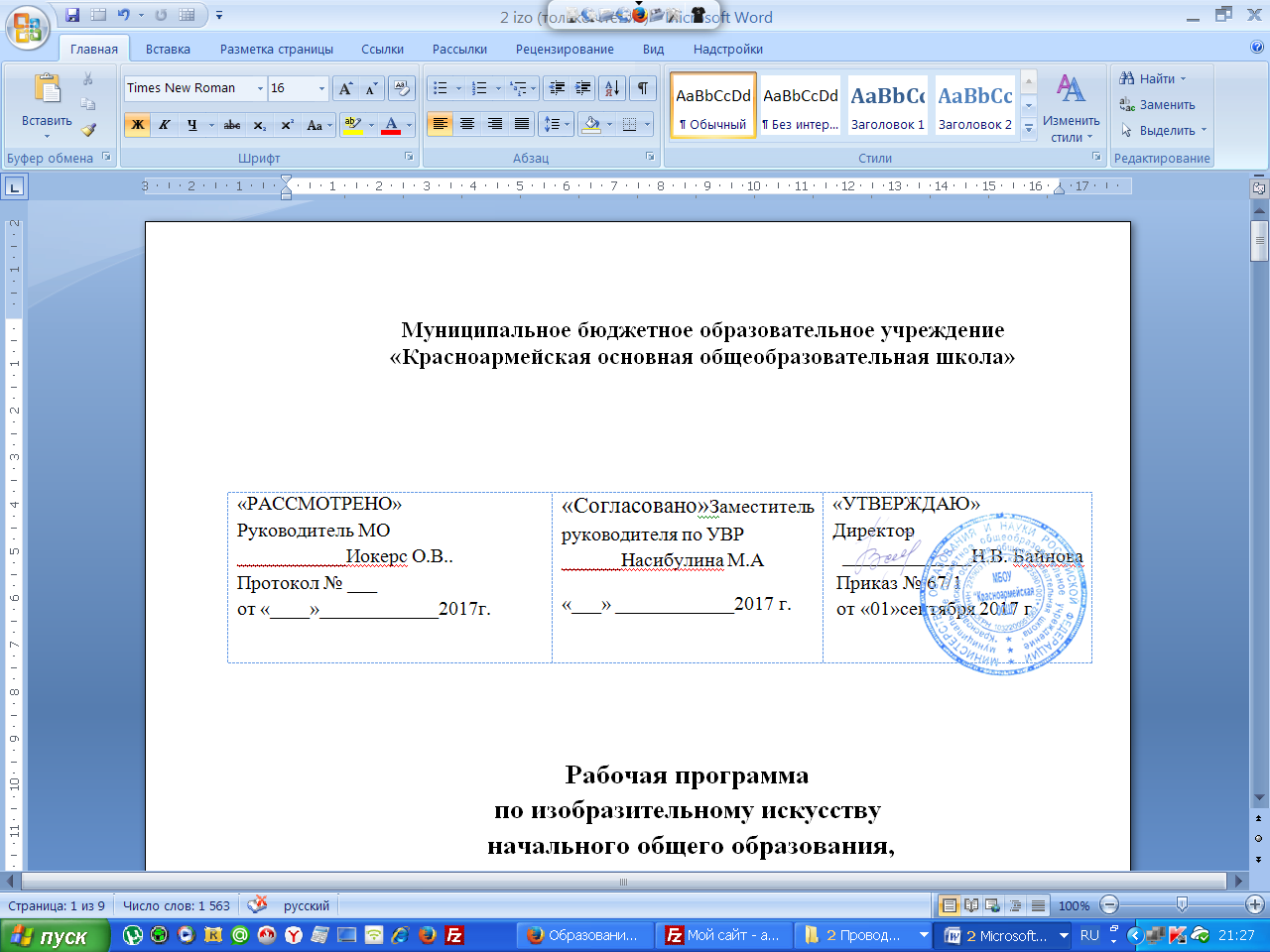 Рабочая программаэлективный курс по математикеПодготовка к ГИА основного общего образования, 9  класс2017–2018 учебный годПрограмму составил
Иокерс А.С. учитель математикип. Красноармейский 2017Пояснительная запискаДанный курс предназначен для дополнительной подготовки учащихся 9-го класса к итоговой аттестации по алгебре.Элективный курс выделяет цели: Подготовка учащихся к выбору профессии.Расширение знаний учащихся о технологии решения КИМ по математике, правилах оформления заданий.Овладение умениями применять полученные знания для решения задач различного типа.Развитие логического мышления учащихся.Развитие интеллектуальных и творческих способностей учащихся.Максимальное содействие развития мотивации учащимся для дальнейшей творческой самореализации.Для достижения этих целей предполагается решение следующих задач:Закрепить вычислительные навыки, отработать  приемы решения   заданий КИМов;Формировать твердое убеждение в успешности сдачи ОГЭ;Развивать исследовательские компетенции в решении математических задач;Повысить интерес к предмету;Концептуальной идеей элективного курса является создание целостного представления о математике и значительное расширение спектра задач, посильных для учащихся.Элективный курс  носит обобщающий характер и направлен на закрепление умений и навыков, полученных в 5-9 классах средней школы, а также на расширение и углубление теоретических знаний по  математике. Содержание курса  предполагает научить учащихся подбирать наиболее разумный ответ  в заданиях с выбором ответа или на соответствие, формирует нестандартное мышление и математическую зоркость. Актуальность курса обусловлена его практической значимостью. Дети могут применить полученные знания и практический опыт при сдаче ОГЭ, а в дальнейшем ЕГЭ.Курс поможет научить школьника технике работы с   заданиями в КИМах при сдаче ОГЭ, а в дальнейшем ЕГЭ, которая содержит следующие моменты: обучение постоянному самоконтролю времени;обучение оценке трудности заданий и разумный выбор последовательности выполнения заданий;обучение прикидке границ результатов и подстановке как приему проверки, проводимой после решения задания;обучение «спиральному движению» по тесту, что предполагает движение от простых типовых к сложным;обучение приемам мысленного поиска способа решения заданий.Из выше изложенного вытекают принципы, по которым строится методика подготовки учащихся:от простых типовых заданий к более сложным;все тренировочные тесты проводить в режиме жесткого ограничения времени;учить максимально, использовать наличный багаж знаний для получения ответа наиболее простым удобным способом;постепенная  максимализация нагрузки, как по содержанию, так и по времени для всех учащихся в равной мере.Для успешного изучения курса учащимся необходимо знать формулировки определений, правил, основных теорем алгебры, формулы зависимостей, используемых при решении текстовых задач а также владеть определенными умениями и навыками в решении несложных задач.В основе  курс  опирается на примерную программу основного общего образования по математике, учебную  программу А.Г. Мордковича «Алгебра» и учебную  программу  Л.С. Атанасяна  «Геометрия».Продолжительность учебного года в 9 классе составляет 34 рабочих недели. Количество часов курса составляет 34 часа из расчета 1 час в неделю. Программой предусматриваются  проблемные и проектные задания, фронтальная и индивидуальная работа, использование технологии развития критического мышления, технологии полного усвоения, технологии обучения на основе решения задач.В курсе рассматриваются теоретические основы решения уравнений, неравенств, их систем, а также нестандартные приемы их решений, методика решения текстовых задач и задач с параметрами.Используемая литература  хорошо зарекомендовала себя, используется в практике уже несколько лет. Она обеспечивает преемственность курсов математики, позволяет проводить разноуровневое обучение и качественную подготовку школьников к ОГЭ, содержит необходимый материал, изложенный в Федеральном компоненте государственных образовательных стандартов основного общего и среднего общего образования на базовом уровне.9 класс№ТемаКоличество часовПримечаниеДатаДата№ТемаКоличество часовПримечаниепланфактЧисла, числовые выражения, проценты (2 часа)Числа, числовые выражения, проценты (2 часа)Числа, числовые выражения, проценты (2 часа)Числа, числовые выражения, проценты (2 часа)Числа, числовые выражения, проценты (2 часа)Числа, числовые выражения, проценты (2 часа)1Натуральные числа.  Вычисления2Проценты.   Основные задачи на процентыБуквенные выражения (2 часа)Буквенные выражения (2 часа)Буквенные выражения (2 часа)Буквенные выражения (2 часа)Буквенные выражения (2 часа)Буквенные выражения (2 часа)3Буквенные выражения. Числовые подстановки в буквенные выражения4Вычисления по формулам. Буквенная запись свойств арифметических действийПреобразование выражений. Формулы сокращенного умножения. Рациональные дроби (4 часа)Преобразование выражений. Формулы сокращенного умножения. Рациональные дроби (4 часа)Преобразование выражений. Формулы сокращенного умножения. Рациональные дроби (4 часа)Преобразование выражений. Формулы сокращенного умножения. Рациональные дроби (4 часа)Преобразование выражений. Формулы сокращенного умножения. Рациональные дроби (4 часа)Преобразование выражений. Формулы сокращенного умножения. Рациональные дроби (4 часа)5Многочлены. Формулы  сокращенного умножения, преобразование целых выражений. Разложение многочленов на множители.6Алгебраические дроби. Сокращение дробей. Действия с алгебраическими дробями 7Рациональные выражения и их преобразования. Степень с целым показателем  8Свойства квадратных корней и их применение в вычисленияхУравнения и неравенства (6 часов)Уравнения и неравенства (6 часов)Уравнения и неравенства (6 часов)Уравнения и неравенства (6 часов)Уравнения и неравенства (6 часов)Уравнения и неравенства (6 часов)9Уравнение с одной переменной. Корни уравнения Линейное уравнение.10Квадратное уравнение.   Формула корней квадратного уравнения. Теорема Виета11Неполные квадратные уравнения и их решение. Решение рациональных уравнений12Система уравнений. Решение нелинейных систем13Линейные неравенства с одной переменной. Системы линейных неравенств с одной переменной14Квадратичные неравенства.Прогрессии: арифметическая и геометрическая (3 часа)Прогрессии: арифметическая и геометрическая (3 часа)Прогрессии: арифметическая и геометрическая (3 часа)Прогрессии: арифметическая и геометрическая (3 часа)Прогрессии: арифметическая и геометрическая (3 часа)Прогрессии: арифметическая и геометрическая (3 часа)15Арифметическая прогрессия. Формула n-го члена арифметической прогрессии. Формула суммы  n первых членов арифметической прогрессии16Геометрическая  прогрессия.  Формула n-го члена  геометрической прогрессии. 17Формула суммы  n первых членов геометрической прогрессииФункции и графики (4 часа)Функции и графики (4 часа)Функции и графики (4 часа)Функции и графики (4 часа)Функции и графики (4 часа)Функции и графики (4 часа)18Функции y =kx ,y =
k/x их  свойства  и  графики;  гипербола. 19Линейная функция, ее свойства и график, геометрический смысл коэффициентов.  20Квадратичная  функция,  ее  свойства  и  график;  парабола,  ось  симметрии параболы, вершина параболы.21Графики функций:   y = x3 , y = √x, y = |x |Текстовые задачи (3 часа)Текстовые задачи (3 часа)Текстовые задачи (3 часа)Текстовые задачи (3 часа)Текстовые задачи (3 часа)Текстовые задачи (3 часа)22Задачи на части и проценты23Задачи на движение 24Задача на сплавы, смеси, растворыЭлементы статистики и теории вероятностей (2 часа)Элементы статистики и теории вероятностей (2 часа)Элементы статистики и теории вероятностей (2 часа)Элементы статистики и теории вероятностей (2 часа)Элементы статистики и теории вероятностей (2 часа)Элементы статистики и теории вероятностей (2 часа)25Статистические характеристики. Сбор и группировка статистических данных26Элементы комбинаторикиТреугольники (3 часа)Треугольники (3 часа)Треугольники (3 часа)Треугольники (3 часа)Треугольники (3 часа)Треугольники (3 часа)27Виды треугольников. Признаки равенства треугольников.28Признаки подобия треугольников.29Решение треугольников.Многоугольники (3 часа)Многоугольники (3 часа)Многоугольники (3 часа)Многоугольники (3 часа)Многоугольники (3 часа)Многоугольники (3 часа)30Многоугольники. Виды многоугольников.31Площади многоугольников.32Площади многоугольниковОкружности (2 часа)Окружности (2 часа)Окружности (2 часа)Окружности (2 часа)Окружности (2 часа)Окружности (2 часа)33Касательная к окружности. Вписанный и центральный углы. 34Описанная окружность. Вписанная окружность